 Kostenlose Vorlage: 
Verpflichtung zur Wahrung der Vertraulichkeit 
und zur Beachtung des Datenschutzes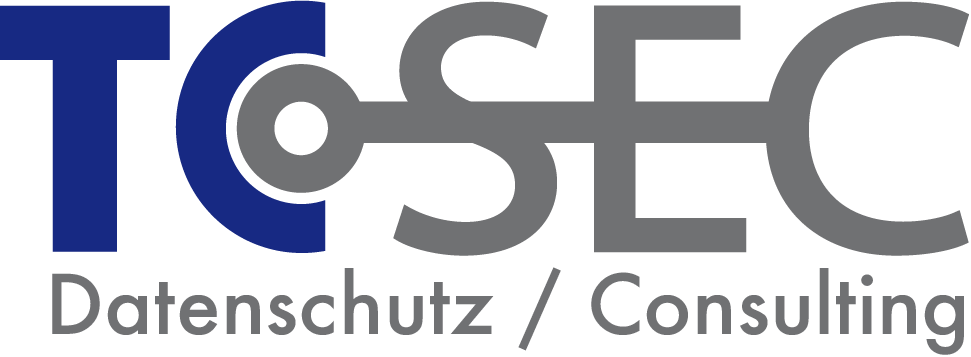 Bei diesem Dokument handelt es sich um eine kostenlose Vorlage bzw. Checkliste der TC-SEC GmbH zu den Themenbereichen Datenschutz und Datensicherheit. Sie können dieses Dokument an die Bedürfnisse in Ihrem Unternehmen anpassen, speichern und ausdrucken. Bitte haben Sie Verständnis dafür, dass die TC-SEC keinerlei Haftung für etwaige Fehler übernimmt. Bei Fragen oder Problemen helfen wir Ihnen gerne weiter!Ihr Team der TC-SEC GmbHTelefon: 	+49 (0)2162-91 97 9-0
E-Mail: 		datenschutz@tcsec.de
Web: 		https://www.tcsec.deVerpflichtung zur Wahrung der Vertraulichkeit und zur Beachtung des DatenschutzesGültig mit Anwendbarkeit der DSGVO ab 25. Mai 2018Sehr geehrte(r) Frau/Herr .....................da Sie im Rahmen Ihrer Tätigkeit möglicherweise mit personenbezogenen Daten in Kontakt kommen, verpflichte ich Sie hiermit zur Beachtung des Datenschutzes, insbesondere zur Wahrung der Vertraulichkeit.Ihre Verpflichtung besteht umfassend. Sie dürfen personenbezogene Daten selbst nicht ohne Befugnis verarbeiten und Sie dürfen anderen Personen diese Daten nicht unbefugt mitteilen oder zugänglich machen. Unter einer Verarbeitung versteht die EU-Datenschutz-Grundverordnung (DSGVO) jeden mit oder ohne Hilfe automatisierter Verfahren ausgeführten Vorgang oder jede solche Vorgangsreihe im Zusammenhang mit personenbezogenen Daten wie das Erheben, das Erfassen, die Organisation, das Ordnen, die Speicherung, die Anpassung oder Veränderung, das Auslesen, das Abfragen, die Verwendung, die Offenlegung durch Übermittlung, Verbreitung oder eine andere Form der Bereitstellung, den Abgleich oder die Verknüpfung, die Einschränkung, das Löschen oder die Vernichtung.„Personenbezogene Daten“ im Sinne der DSGVO sind alle Informationen, die sich auf eine identifizierte oder identifizierbare natürliche Person beziehen; als identifizierbar wird eine natürliche Person angesehen, sie direkt oder indirekt, insbesondere mittels Zuordnung zu einer Kennung wie einem Namen, zu einer Kennnummer, zu Standortdaten, zu einer Online-Kennung oder zu einem oder mehreren besonderen Merkmalen identifiziert werden kann, die Ausdruck der physischen, physiologischen, genetischen, psychischen, wirtschaftlichen, kulturellen oder sozialen Identität dieser natürlichen Person sind.Ihre Verpflichtung besteht ohne zeitliche Begrenzung und auch nach Beendigung Ihrer Tätigkeit fort. Unter Geltung der DSGVO können Verstöße gegen Datenschutzbestimmungen nach § 42 DSAnpUG-EU (BDSG-neu) sowie nach anderen Strafvorschriften mit Freiheits- oder Geldstrafe geahndet werden. Datenschutzverstöße können zugleich eine Verletzung arbeits- oder dienstrechtlicher Pflichten bedeuten und entsprechende Konsequenzen haben. Datenschutzverstöße sind ebenfalls mit möglicherweise sehr hohen Bußgeldern für das Unternehmen bedroht, die gegebenenfalls zu Ersatzansprüchen Ihnen gegenüber führen können.Ein unterschriebenes Exemplar dieses Schreibens reichen Sie bitte an die Personalabteilung zurück. Ort, Datum Unterschrift der verantwortlichen Stelle 
(Auf diese Unterschrift kann ggf. auch verzichtet werden)Über die Verpflichtung auf das Datengeheimnis und die sich daraus ergebenden Verhaltensweisen wurde ich unterrichtet. Das Merkblatt zur Verpflichtungserklärung mit dem Abdruck der hier genannten Vorschriften habe ich erhalten.Ort, Datum Unterschrift des Verpflichteten Merkblatt zum DatengeheimnisArt. 4 DSGVO BegriffsbestimmungenIm Sinne dieser Verordnung bezeichnet der Ausdruck:„personenbezogene Daten“ alle Informationen, die sich auf eine identifizierte oder identifizierbare natürliche Person (im Folgenden „betroffene Person“) beziehen; als identifizierbar wird eine natürliche Person angesehen, die direkt oder indirekt, insbesondere mittels Zuordnung zu einer Kennung wie einem Namen, zu einer Kennnummer, zu Standortdaten, zu einer Online-Kennung oder zu einem oder mehreren besonderen Merkmalen identifiziert werden kann, die Ausdruck der physischen, physiologischen, genetischen, psychischen, wirtschaftlichen, kulturellen oder sozialen Identität dieser natürlichen Person sind;„Verarbeitung“ jeden mit oder ohne Hilfe automatisierter Verfahren ausgeführten Vorgang oder jede solche Vorgangsreihe im Zusammenhang mit personenbezogenen Daten wie das Erheben, das Erfassen, die Organisation, das Ordnen, die Speicherung, die Anpassung oder Veränderung, das Auslesen, das Abfragen, die Verwendung, die Offenlegung durch Übermittlung, Verbreitung oder eine andere Form der Bereitstellung, den Abgleich oder die Verknüpfung, die Einschränkung, das Löschen oder die Vernichtung;Strafvorschriften des § 42 DSAnpUG-EU (BDSG-neu)Mit Freiheitsstrafe bis zu drei Jahren oder mit Geldstrafe wird bestraft, wer wissentlich nicht allgemein zugängliche personenbezogene Daten einer großen Zahl von Personen, ohne hierzu berechtigt zu sein, einem Dritten übermittelt oderauf andere Art und Weise zugänglich machtund hierbei gewerbsmäßig handelt.Mit Freiheitsstrafe bis zu zwei Jahren oder mit Geldstrafe wird bestraft, wer personenbezogene Daten, die nicht allgemein zugänglich sind, ohne hierzu berechtigt zu sein, verarbeitet oderdurch unrichtige Angaben erschleichtund hierbei gegen Entgelt oder in der Absicht handelt, sich oder einen anderen zu bereichern oder einen anderen zu schädigen.Die Tat wird nur auf Antrag verfolgt. Antragsberechtigt sind die betroffene Person, der Verantwortliche, die oder der Bundesbeauftragte und die Aufsichtsbehörde.